Č. j.: VS-7424-12/ČJ-2017-803754			V Olomouci dne 13. 9. 2017																VÝZVAk podání nabídky na veřejnou zakázku malého rozsahu na dodávku materiálu s názvem:„Olomouc – kuchyňská chemie“ učiněnou dle § 31 zákona č. 134/2016 Sb., o zadávání veřejných zakázek (dále jen „ZZVZ“)Zadavatel Česká republika - Vězeňská služba České republiky se sídlem Soudní 1672/1a, 140 67 Praha 4IČO 00212423DIČ: není plátcem DPH v hlavní činnostiVeřejná zakázka je určena pro organizační jednotku:Vazební věznice OlomoucŠvermova 2, PSČ 771 57 Olomoucředitel Vazební věznice Olomouc: Vrchní rada plk. Mgr. Jiří RuprechtKontaktní osoba:	Josef Žíla, tel. 585 525 223, e-mail: jzila@vez.olc.justice.czVymezení předmětu plnění veřejné zakázkyPředmětem veřejné zakázky je dodávka přípravku Imagin na nádobí 5 ks kanystrů po 25 kg a přípravku Renomag na mytí ploch 5 ks kanystrů po 25 kg.Jedná se o chemii do kuchyně, včetně dodávky aplikačních zařízení a servisu těchto zařízení.Kód z číselníku NIPEZ: 14 – Čisticí prostředky a jiné drogistické zbožíKód z hlavního slovníku číselníku CPV: 39820000 – 6 Organické povrchově aktivní prostředky.  Předmět veřejné zakázky bude plněn na základě Jednorázové objednávky s vybraným dodavatelem na základě této výzvy, čímž se rozumí dodávka kanystrů uvedené chemie a dodávka a servis aplikačních zařízení.  Místo a termín realizace veřejné zakázky		Termín předání dodávky požadované chemie je nejpozději do 14 kalendářních dní od nabytí účinnosti Jednorázové objednávky. Místem plnění je Vazební věznice Olomouc na adrese: Švermova 2, PSČ 771 57 Olomouc. Obchodní a platební podmínkyÚhrada dodávek bude uskutečněna v české měně, na základě oboustranně odsouhlasených dodacích listů. Přílohou faktury budou odsouhlasené dodací listy. Splatnost faktury bude do 30 kalendářních dnů od doručení zadavateli. Zadavatel zálohy neposkytuje. Podklady pro zpracování nabídkyPodkladem pro zpracování nabídky je tato výzva. Všechny podklady pro zpracování nabídky jsou zpřístupněny neomezeným dálkovým přístupem prostřednictvím elektronického nástroje E-ZAK na adrese: https://ezak.vscr.cz/vz00005757 . 		Veškeré dotazy k podkladům pro zpracování nabídky a odpovědi na ně bude zadavatel zveřejňovat na výše uvedeném portále.Prohlídka místa plněníProhlídka místa plnění se konat nebude. Požadované kvalifikační předpokladyProkázání splnění způsobilosti/kvalifikace zadavatel nepožaduje (zadavatel má i přesto právo vyžádat si předložení některých dokladů od dodavatele, s nímž má být uzavřena smlouva, před podpisem smlouvy)Způsob zpracování a obsah nabídky		Nabídka musí být podána v elektronické podobě a musí obsahovat tyto náležitosti:Oceněný výkaz dodávek s uvedením celkové ceny v Kč bez DPH a s DPH.		Nabídka, která nebude obsahovat výše uvedené podklady, nebude hodnocena.		Požadavek na zpracování ceny:Cena musí být v nabídce uvedena jako celková cena předmětu zakázky v Kč členěná na cenu bez DPH, výši a sazbu DPH v % a celkovou cenu v Kč včetně DPH. Cena bude stanovena jako nejvýše přípustná a bude obsahovat veškeré náklady spojené s řádným dodáním předmětu veřejné zakázky vymezeného v této výzvě.Cena uvedená v nabídce bude stanovena jako definitivní a nepřekročitelná, a to i v případě, pokud dodavatel není plátcem DPH a v průběhu plnění by se stal plátcem DPH.Požadavky na podání nabídky v elektronické podobě prostřednictvím elektronického nástroje		Zadavatel požaduje podání nabídek pouze v elektronické podobě. Nabídka bude zpracována prostřednictvím akceptovaných formátů souborů, tj. MS Office (Word, Excel), Open Office, PDF, JPEG, GIF, nebo PNG. Hodnota nabídkové ceny bude účastníkem předložena rovněž formou vepsání do nabídkového formuláře, který bude zobrazen při podání nabídky v elektronické podobě. Tím není dotčena povinnost předložit ostatní dokumenty obsahující nabídkovou cenu. Zadavatel uvádí podrobné informace k podání nabídek v elektronické podobě v elektronickém nástroji E-ZAK.		Zadavatel nenese odpovědnost za technické podmínky na straně dodavatele a elektronické funkcionality elektronického nástroje E-ZAK. Zadavatel doporučuje účastníkům zadávacího řízení zohlednit zejména rychlost jejich připojení k internetu při podávání nabídky tak, aby tato byla podána ve lhůtě pro podání nabídek (podáním nabídky se rozumí finální odeslání nabídky do nástroje pro nahrání veškerých příloh).Lhůta a místo pro podání nabídekLhůta pro podání nabídek je do 25. září 2017 do 8:00 hodinElektronická adresa pro podání nabídek: https://ezak.vscr.cz/vz00005757Veškeré informace nutné pro podání nabídky v elektronické podobě jsou uvedeny v této výzvě. Nabídky mohou být podány pouze v českém jazyce.Způsob hodnocení nabídekHodnotícím kritériem je nejnižší nabídková cena v korunách českých za celý předmět plnění uvedený v čl. II. této výzvy. Jako nejvhodnější bude vybrána nabídka dodavatele po kontrole splnění požadovaných kvalifikací, která bude obsahovat celkovou nejnižší cenu v Kč včetně DPH. Ostatní nabídky budou seřazeny v pořadí, dle umístění podle téhož způsobu hodnocení. Nabídky, které budou obsahovat dobu plnění delší než 14 kalendářních dnů, nebudou hodnoceny. 		Výsledek hodnocení soutěže bude zveřejněn prostřednictvím elektronického tržiště 
E-ZAK na adrese: https://ezak.vscr.cz/vz00005757Ostatní podmínky1. Zadavatel si vyhrazuje právo výběrové řízení kdykoliv zrušit a nevybrat žádnou z nabídek. 2. Zadavatel si vyhrazuje právo na změnu nebo úpravu podmínek stanovených zadávací dokumentací, a to buď na základě žádosti účastníků o vyjasnění výzvy k podání nabídek, nebo z vlastního podnětu. Změnu obsahu výzvy zadavatel oznámí všem účastníkům prostřednictvím elektronického nástroje E-ZAK.3. Při nesplnění podmínek tohoto poptávkového řízení si zadavatel vyhrazuje právo nabídku účastníka nezahrnout do hodnocení nabídek.4. Zadavatel nabídky, ani jejich části účastníkům nevrací.5. Variantní řešení nabídky se nepřipouští.6. Účastníci výběrového řízení nemají právo na náhradu nákladů spojenou s účastí v tomto řízení.7. Toto poptávkové řízení se řídí dle zákona o veřejných zakázkách jen v případě, kdy to zákon vysloveně stanoví nebo je to uvedeno v této výzvě.8. Pokud vítězný účastník do 7 kalendářních dnů od převzetí Jednorázové objednávky ji nepošle zpět potvrzenou, zadavatel je oprávněn jej ze soutěže vyloučit a nabídnout Jednorázovou objednávku v pořadí následujícímu účastníkovi.9. Zadavatel neposkytuje zálohu na dodávky zboží.											Josef Žíla										vedoucí referátu MTZ a služeb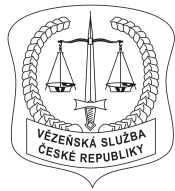 VĚZEŇSKÁ SLUŽBA ČESKÉ REPUBLIKYVazební věznice OlomoucŠvermova 2, poštovní přihrádka 84, 771 57 OlomoucTel.: 585 525 111, Fax: 585 525 211, ISDS: qpnd4z7